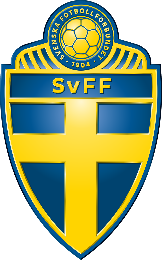 Övergripande arbeteStyrelsen har det övergripande ansvaret för föreningens verksamhet och ska se till att de övergripande uppgifterna blir gjorda. Det operativa arbetet kan däremot delegeras till en ansvarig person eller arbetsgrupp. Föreningen ska alltid ta klagomål från barn, unga eller vårdnadshavare på allvar. Om ett barn eller ungdom far illa eller om en ledare uppträder olämpligt ska föreningen genast vidta åtgärder. Checklista för det övergripande arbetet	Föreningen har en utsedd person eller arbetsgrupp som jobbar aktivt med trygghetsfrågor.	Uppgifter vem den eller de ansvariga är kommuniceras tydligt till alla medlemmar, till exempel i spelarutbildningsplanen, på föreningens hemsida och på idrottsplatsen. Det ska vara lätt för varje medlem att hitta kontaktuppgifter. 	Det finns en ansvarig i styrelsen som följer upp det operativa arbetet och rapporterar till hela styrelsen.Förebyggande arbeteDet förebyggande arbetet syftar till att förebygga undvika att allvarliga händelser inträffar, exempelvis sexuella övergrepp. Det syftar också till att skapa goda och trygga miljöer där alla medlemmar känner att de kan vara sig själva och bli accepterade.Checklista för det förebyggande arbetet	Begränsat registerutdrag tas in för alla nya ledare och minst vartannat år för befintliga ledare.	Referenser tas in för nya ledare som tidigare varit aktiv i annan förening.	Hög ledartäthet i varje lag (se föreningens spelarutbildningsplan för exakta numerär). 	Enskild ledare lämnas inte ensam med barn eller ungdom. I omklädningsrummet bör det alltid finnas flera vuxna.	Tränare utbildas i SvFF:s tränarutbildning (se föreningens spelarutbildningsplan för exakta numerär).	Lagen jobbar aktivt med att implementera föreningens riktlinjer i sin verksamhet (se guide riktlinjer i lagen här).	En ensam vuxen reser inte själv med barn och unga, till exempel vid resor till träningar och matcher.	Vuxna i föreningen har inte enskild eller privat kontakt med barn i föreningen via sociala medier.	Föreningens trygghetsarbete kommuniceras till alla berörda, till exempel vid föräldramöten, lagträffar och på föreningens hemsida.ÄrendehanteringTrots det förebyggande arbetet kan allvarliga incidenter ändå inträffa. Föreningen måste därför ha en beredskap för att hantera sådana händelser.Checklista för ärendehantering	Kontaktuppgifter för Trygg fotboll inom föreningen finns tillgängliga för alla medlemmar, till exempel på föreningens hemsida och idrottsplats.	Alla medlemmar får information om det stöd för trygghetsarbete som finns utanför föreningen. Mer om SvFF:s arbete för trygg fotboll och information om RF:s Idrottsombudsman och Visselblåsare finns  här.	Ledare och förtroendevalda är uppmärksamma på om ett barn eller ungdom signalerar att hen inte mår bra och agerar.	Föreningen arbetar enligt SvFF:s flödesschema när något inträffar. Flödesschemat finns här och i förenklad form i föreningens spelarutbildningsplan.	Föreningen tar hjälp av distriktsfotbollförbundet och det lokala RF/SISU kontoret för stöd i arbetet.